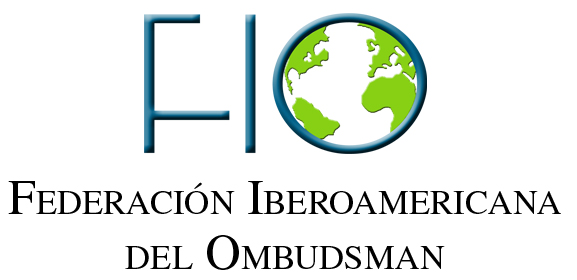 RED SOBRE MIGRACIÓN Y TRATA HUMANA DE LA FEDERACIÓN IBEROAMERICANA DEL OMBUDSMANSan Juan de Puerto Rico - 9 y 10 de AbrilSesión Fundacional ORDEN DEL DÍAInstalación de la Red de Trata y Migrantes de la FIOPresentación de los integrantes de la Red de Trata y Migrantes de la FIO Reglamento Interno de la Red de Trata y Migrantes de la FIO (Discusión y aprobación de Reglamento) Presentación de Buenas Prácticas institucionales sobre Trata y MigrantesDiagnostico desde la perspectiva de las Oficinas de OmbudsmanAtención de Victimas y actuación institucionalNormatividad, Políticas PúblicasVinculación con instancias nacionales, regionales e internacionalesMecanismos de coordinación regional sobre prevención y actuación frente a Trata y Migrantes(Identificación de mejores experiencias institucionales)Elaboración del Plan de Trabajo de la Red de Trata y Migrantes de la FIO – 2014(Identificación de tareas, presentación de propuestas y actividades, responsables, redacción y aprobación de documentos)Designación de los Coordinadores Regionales de la Red Trata y Migrantes de la FIO.Propuesta de pronunciamiento de la Red Trata y Migrantes de la FIO.Asuntos Varios